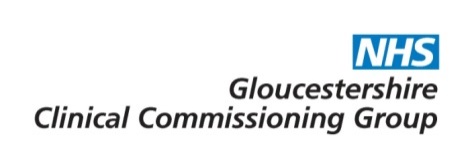 Gloucestershire Patient Participation Group (PPG) NetworkFriday 22nd November 2019 (09:30 – 12:30) Churchdown Community Centre, Parton Road, Churchdown, GL3 2JHAGENDA09:30		Registration (including refreshments)10:00		Welcome and Programme for the morningBecky Parish - Associate Director, Engagement and Experience NHS Gloucestershire Clinical Commissioning Group10:10		15 Steps Challenge with PPG’s		Sophie Ayre – Social Inclusion Development Worker		Gloucestershire Health and Care NHS Foundation Trust10:40		Knead 2 Know project – positive later life planning in the community		Rob Fountain – CEO, Gloucestershire Age UKAbby Guilding, Wiggly Worm11:10		Break11:20		Spotlight on… Use of technology in your PPG		Kevin Gannaway-Pitts – PPG memberAspen Medical Practice PPG11:45		Personalised Care in Gloucestershire		Joanne Appleton – Programme Manager, Personalised Care		NHS Gloucestershire Clinical Commissioning Group		12:15	Sum up, messages, Q&A and Close Becky ParishDates for future meetings 2019/20 (please note re-adjusted dates):14th February 2020 Meeting resources can be found at: http://www.gloucestershireccg.nhs.uk/feedback/engagement-and-consultation/patient-participation-groups-ppgs-overview/Tea, coffee, water, biscuits and fruit provided. A hearing loop is installed at the meeting venue.